Name: _________________________________ Period# ____				                                         Topic 6.4UNIT 6.4 – PRIMATE CITIES, CENTRAL PLACE THEORY, GRAVITY MODELWORLD CITIES World City: (or global city) ___________________________________________________________________________, in which _______________________________________ about the world’s commercial networks and financial markets.Cities became centers of trade and seats of power for colonizing nations.Ex. ____________, Singapore, Tokyo, Hong Kong, ______________, Sydney, etc.CENTRAL PLACE THEORYVideo Link: https://youtu.be/u5XuY04D23s CENTRAL PLACE THEORYCreated by Walter Christaller in the 1930’sThe model strives to ______________________________________________________________________________________________________________________________________________________MARKETSThis is an area that _____________________________________________________________, normally for the exchange of goods and servicesPeople _____________________________________________________________________________________WHY USE HEXAGONS? Answer here: ________________________________________________________________________________________________________________________________________________________________________________________FINDING THE HINTERLANDWhy is time a better measure of how likely you will visit a market (such as Chipotle) compared to the distance in miles? ____________________________________________________________________________________________________________________________________________________________________________________________________UNDERSTANDING RANGEThe more specialized a business or services is the ___________________________________________________________________________________________________________THRESHOLDThe minimum _____________________________________________________________________________________________________________________________________Census data is used by companies to determine _____________________________________________________________________________________________________________It is important to know the demographics of the people in the threshold PRIMATE CITY VS. RANK SIZE RULEGRAVITY MODELVideo Link: https://youtu.be/5z_dlC0hxbQ THE GRAVITY MODEL Created by William J. Reilly in 1931The model predicts __________________________________________________________________________________________________________________________________________________________________Distance & population _________________________________________________________________________________________________________________________________________POPULATION 1 (TIMES) POPULATION 2 (DIVIDED) BY DISTANCE (SQUARED) What TWO factors determine the likelihood of two places (cities) interacting _____________________________________________________________________________________________________________________________________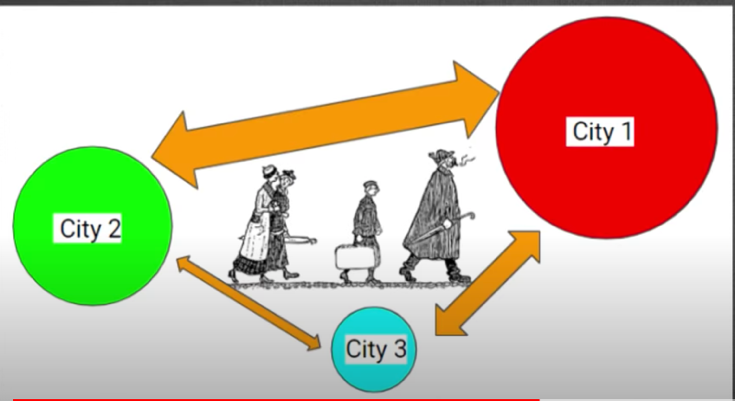 THE GRAVITY MODELThe circles represent ____________________________________The larger the arrow, the larger the ___________________________________________________-__Why does ‘City 1’ interact with ‘City 2’ more even though ‘City 3’ is closer ____________________________________________________________________________________________________________________________________________________________________________ASSUMPTIONSUniform topography Uniform _______________________________________________________________________________________________________________________________________________________________________________No man-made boundaries (This would discourage people from migrating) DefinitionExamplesRank-Size Rule_____________________________ Most developed nations follow this rule unless they have a primate city.City 1:  12/1 = 12 millionCity 2: 12/2 = 6 millionCity 3: 12/3 = 4 millionCity 4: 12/4 = 3 millionCity 5: 12/ 5 = 2.4 millionPrimate City .  It should be disproportionately large and a leader in national capacity and expressions.  
Good Examples: Paris, London, Cairo1) London             = 7,172,091Birmingham    = 970,892Leeds                = 715,404Glasgow           = 577,869Sheffield         = 512,879